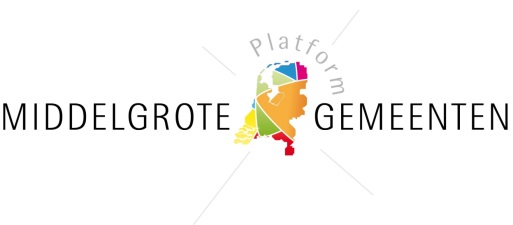 Impressie Meet-Up bijeenkomsten 16 februari 2017 Etten-Leur en Rijssen Op 16 februari jl. organiseerde het PMG samen met partner Platform31 in Etten-Leur en Rijssen Meet-Up bijeenkomsten met als thema “Samen kansen pakken in 2017”. Het doel van de bijeenkomst was het ophalen van vraagstukken en thema’s om op deze manier input te genereren voor de PMG-kennisagenda en werkprogramma 2017 en verder.Uitgangspunt daarbij is de positie van middelgrote gemeenten. Waarin zijn wij specifiek middelgroot? Waar willen we op inzetten en een eigen kleur geven? Wat zijn onze sterke punten en waarin kunnen wij ons de komende periode profileren? Wat hebben we daar voor nodig? Aanwezig waren de gemeenten: Bergen op Zoom, Coevorden, De Ronde Venen, Etten-Leur, Gorinchem, Harderwijk, Lochem, Nieuwegein, Oss, Roermond, Roosendaal, Rijssen-Holten, Soest, Veenendaal, Veldhoven, Waalwijk en ZeistAan de hand van vier thema’s werd het gesprek met de aanwezigen aangegaan. Per thema zijn in beknopte vorm de belangrijkste uitdagingen samengevat:  Economie en arbeidsmarkt Middelgrote gemeenten spelen een belangrijke rol in het versterken van de lokale én regionale economie. Het is echter zoeken naar de rol die de gemeente kan spelen als schakel tussen het bedrijfsleven, (maatschappelijke) organisaties en onderwijsinstellingen en hoe zij op dit punt kunnen samenwerken met andere overheden. Regionale samenwerking en lokale democratieEr is een spanningsveld tussen het versterken van regionale samenwerking en het verliezen van lokale zeggenschap. Daarnaast ligt er de uitdaging om snel te kunnen schakelen tussen schaalniveaus: welke vraagstuk pak je op welk schaalniveau op? Sociale veerkracht en relatie burger/overheidOm de relatie tussen overheid en burger te verbeteren is er een professionaliseringsslag nodig. De meeste burgers zien de gemeente als één partij en maken geen onderscheid tussen het ambtelijke apparaat, de gemeenteraad en college van B&W. Energietransitie en fysieke leefomgevingDe nieuwe omgevingswet wordt als het instrument gezien om het gesprek aan te gaan over de (her)inrichting van de fysieke leefomgeving. Dit gesprek moet niet alleen binnen de muren van het gemeentehuis gevoerd worden maar vragen om betrokkenheid van verschillende partijen (woningcorporaties, maatschappelijke organisatie, zorginstellingen, etc.) en om regionale afstemming. Hierna volgt een overzicht van alle thema’s, opgaven en vragen die tijdens de beide Meet-Up bijeenkomsten door de verschillende middelgrote gemeenten zijn ingebracht. 
Op basis van deze input wordt invulling gegeven aan de kennisagenda en het werkprogramma van het PMG. In het werkprogramma zullen verschillende projectvoorstellen worden opgenomen waar middelgrote gemeenten concreet mee aan te slag kunnen. 
De kennisagenda wordt met de leden gedeeld tijdens de kennis- en netwerkdag op 21 april a.s. Thema 1: Economie & ArbeidsmarktBenadruk de rol van middelgrote gemeenten bij het versterken van de propositie van de regio voor het bedrijfsleven.Speel als gemeente een schakelfunctie in het versterken van de (regionale) bedrijfsketens. Middelgrote gemeenten staan dicht bij de ondernemers.Breng de regionale kansen in kaart (om de landelijke zichtbaarheid te vergroten).Een aantal middelgrote gemeenten hebben last van agglomeratieschaduw. Biedt bestaande bedrijven de kans te groeien en te versterken. Weet wat er speelt door gesprek aan te gaan met het bedrijfsleven. Afstemming Rijkswegennet en lokaal wegennet is belangrijk voor bereikbaarheid en toegankelijkheid (vestigingsklimaat) Bevorder en faciliteer grensoverschrijdende samenwerking: daar liggen voor veel middelgrote gemeenten kansen.Vanuit bedrijfsleven is er behoefte aan voldoende en goed geschoold personeel. Middelgrote gemeenten hebben MBO opleidingen in huis om goed gekwalificeerd personeel te leveren. Zorg voor maatwerk in scholingsaanbod. Middelgroot is nabij en heeft creativiteit om maatwerk te leveren, bijvoorbeeld door in te spelen op taalachterstanden.Anonimiteit is bij middelgrote gemeenten geen item waardoor (wa)jongeren makkelijker aan een baan geholpen kunnen worden.Braindrain naar Randstad en grote steden: hoe houden we jongeren vast? Bevorder dat jongeren na studie in eigen woonplaats kunnen wonen en werken (bijv. door aanbieden stageplekken).Hoe kunnen we ervoor zorgen dat de arbeidsmigranten uit Oost-Europa van short stay naar long stay gaan (d.m.v. huisvesting)
Themablok 2: Lokale democratie & regionale samenwerkingRegionale samenwerking heeft alles te maken met gunnen maar ook met het op tafel leggen van de belangen. Voer een open en eerlijk gesprek met elkaar en voer dit gesprek vanuit de inhoud. Hoe beweeg je als gemeente binnen de context van de regio i.r.t. de samenleving, de gemeenteraad en belangen? Versterk de onderlinge ‘gun-factor’: het versterken van de kracht moet uit de gezamenlijkheid komen.Bij ‘geven en nemen’ is het belangrijk dat dit geldt voor alle partijen. Voorkom scheve gezichten. Met name gemeenteraad wil grip (blijven) houden op regionale samenwerking en is sterk lokaal gericht.  Het belang van de regio wordt wel gezien maar door (beleids)concurrentie is het moeilijk daar mee om te gaan.Besef wat je positie is binnen de regio. Daar begint het mee.Kijk ook naar rolverdeling tussen stad en kernen. Er is behoefte aan definiëring van de regio en van de regionale identiteit. Dit heeft alles te maken met de achtergronden, cultuur etc. Kijk ook wat je kunt doen als sub-regio.  Toon ook als kleinere gemeente het lef om het voortouw te nemen.Wat lokaal kan, lokaal doen: niet alles hoeft in regioverband worden opgepakt. Het is belangrijk om te schakelen tussen schaalniveaus: welk vraagstuk pak je op welk schaalniveau op? Spanningsveld tussen regionaal samenwerking en het verliezen van lokale zeggenschap (en zelfstandigheid). Probeer alle inwoners (ook jongeren, mensen met lage sociale status) te betrekken bij de discussie t.a.v. de rol die de gemeente kan vervullen voor regionale groei. Bestuurlijke slagkracht is te traag. Middelgrote gemeenten werken vaak aan de rand van een stedenprofiel. Thema 3: Sociale veerkracht/relatie overheid burgerProfessionalisering van de eigen ambtelijke organisatie (“til het naar een hoger plan”). Hoe krijgen we de veranderingsgezindheid en cultuur in de eigen organisatie? Het gebeurt ook dat initiatieven uit de organisatie door terughoudendheid van collegeleden worden tegengehouden. Er wordt vaak vastgehouden aan de traditionele manier van werken en dit Roep om de transitie van de overheid. Wat is hiervoor nodig? Elkaar inspireren en successen met elkaar delen (best practices). Durf als overheid ook los te laten: de samenleving en ook corporaties kunnen hier veel in betekenen.Er zijn veel burgerinitiatieven maar er komen ook de eerste signalen binnen vanuit de kernen dat ze een beetje overbelast raken.Ook de organisatie moet om leren gaan met de burgerinitiatieven. Experimenten kunnen mislukken: hier moet je als gemeenteraad mee om kunnen gaan. Inwoners zien de gemeente als één partij en maken geen onderscheid tussen ambtenaren, gemeenteraad, college B&W. Iets doen aan de beeldvorming en voorkom onderlinge concurrentie door rolverdeling. Verenigingen en kerken hebben vaak een sterk verbindende rol in de samenleving. Daar liggen kansen.Werken aan vertrouwen en durf. Als een relatie goed is, is een fout maken een minder groot probleem.Geloofwaardigheid als gemeente: draait om vertrouwen en transparantie.De rol van de burgemeester verandert: je bent behalve burgervader ook steeds meer sheriff. Hoe gaan de strenge hand en de sociale hand samen? Hoe doe je dat in een middelgrote gemeente? In de grote stad is dit min of meer anoniem, in een middelgrote gemeente niet. Thema 4: Energietransitie/Fysieke leefomgevingMet de nieuwe omgevingswet komt de rol van de gemeenteraad op een natuurlijke manier weer bovendrijven.Transformatie en herbestemming (o.a. van industriële complexen) is een worsteling binnen middelgroot.Energietransitie is niet zozeer een thema dat sterk speelt bij middelgrote gemeenten.  Hoe verdelen we de kracht in een sub-regionaal verband. Daarvoor is de omgevingsvisie bij uitstek het instrument.De invoering van de omgevingsvisie is een kans om in gesprek te gaan met de inwoners, daarmee ontstaat een bruggetje naar sociale veerkracht. Dat maakt middelgroot uniek t.o.v. grotere gemeenten.Regionaal moet je goed met elkaar afstemmen en voorkomen dat buurgemeenten worden leeg getrokken.Er is provinciale afstemming maar bij de bestuurlijke grenzen mist het gesprek. Provincies gaan er ook anders mee om.Tweedeling samenleving zorgt voor kwetsbare positie van sociaal zwakkere met oog op criminaliteit. Teveel regels remmen flexibiliteit en creativiteit.  Door de decentralisaties grijpen veel thema’s in elkaar (jeugdzorg, ouderenzorg, gezondheidzorg algemeen): wat betekent dit voor het verzorgingsgebied? Huurdersheffing inzetten als herverdelingsinstrument. 